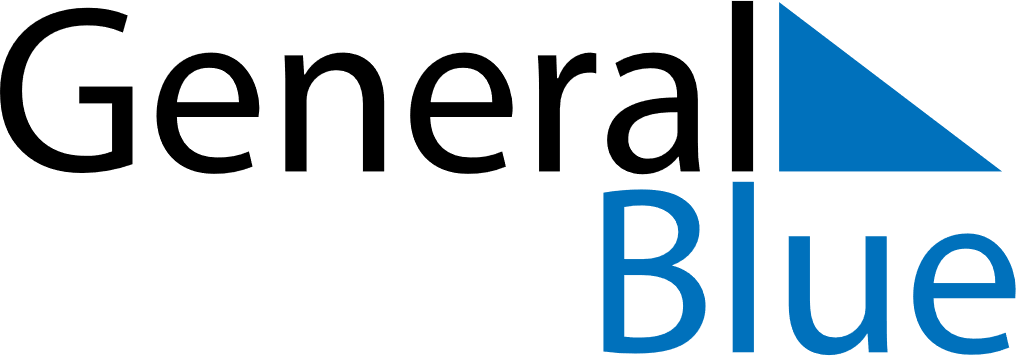 March 2021March 2021March 2021South AfricaSouth AfricaSUNMONTUEWEDTHUFRISAT123456789101112131415161718192021222324252627Human Rights DayPublic Holiday28293031